Областное государственное образовательное бюджетное учреждение среднего профессионального образования« Государственный медицинский колледж г. Братска»(ОГОБУСПО « Государственный медицинский колледж г. Братска»)             Методическая разработка теоретическогозанятия для преподавателяспециальность 060501  «Сестринское дело»(очная форма обучения)П. 00  Профессиональный циклОП.00 Общепрофессиональные дисциплиныОП. 01.  «Основы латинского языка с медицинской терминологией»Раздел 2. МорфологияТема: 2.5. «Прилагательные  первой  группы»Составил преподаватель: Дерябина Е.А.Братск, 2014г.Теоретическое занятие №6Тема 2.5  «Прилагательные  первой  группы»Продолжительность занятия  –   90  минутЦель занятия:Учебные -познакомиться с грамматическими категориями латинских прилагательных 1-й группы и  их родовыми окончаниями, словарной  формой прилагательных, признаками определения склонения латинских прилагательных  по падежам, приобрести  навыки перевода оригинальных латинских текстов.Развивающие - способствовать развитию  мышления,  делать выводы, анализировать оригинальные латинские тексты с точки зрения их морфологического и синтаксического строения.Воспитательные - стремиться воспитать чувство ответственности за выполняемое дело, изучение материала в полном объеме с закреплением приобретенных знаний через самостоятельную работу.    В результате изучения темы  обучающийся должен обладать предусмотренными  ФГОС по специальности СПО 060501  Сестринское дело квалификация  Медицинская сестра  (углубленная подготовка)  следующими умениями (У) и  знаниями (З), практическим опытом (ПО),  а так же  общими и профессиональными компетенциями (ОК, ПК).ПО 1. знать словарную форму прилагательных, падежные окончания;ПО 2. склонять прилагательные первой группы ;ПО 3. выполнять письменные лексико-грамматические упражнения;ПО 4. переводить рецепты и оформлять их по заданному нормативному образцу;уметь:У 1. преобразовывать словарную форму прилагательных;У 2. склонять прилагательные,  по падежам используя падежные окончания по родам  и числам;У 3. определять прилагательные первой группы в текстеУ 4. правильно читать и писать прилагательные на латинском языкеУ 5. переводить рецепты и оформлять их по заданному нормативному образцу;У.6  использовать словарный минимум по теме при переводе текстов;знать: З 1. Словарную форму прилагательных;З 2. Падежные окончания по родам и числам;З 3. Склонение прилагательных первой группы;З 4. Лексический минимум по теме.Овладеть следующими компетенциями:ОК 1. Понимать сущность и социальную значимость своей будущей профессии, проявлять к ней устойчивый интерес.  ОК 2. Организовывать собственную деятельность, выбирать типовые методы и способы выполнения профессиональных задач, оценивать их выполнение и качество.  ОК 4. Осуществлять поиск, анализ и оценку информации, необходимой для постановки и решения профессиональных задач, профессионального и личностного развития. ОК 8. Самостоятельно определять задачи профессионального и личностного развития, заниматься самообразованием, осознанно планировать повышение квалификации. ПК 1.1. Проводить мероприятия по сохранению и укреплению здоровья населения, пациента и его окружения.ПК 1.3. Участвовать в проведении профилактики инфекционных и неинфекционных заболеваний.ПК 2.1. Представлять информацию в понятном для пациента виде, объяснять ему суть вмешательств.ПК 2.6. Вести утвержденную медицинскую документацию.Методическое оснащение занятия: раздаточный материал - методическая разработка, тестовый контроль в 2-х вариантах,  индивидуальные карточки с упражнением, таблица – падежных окончаний прилагательных первой группы, лекционная тетрадь, глоссарий, словарь латинского языка.Место проведение: кабинет для практических занятий.Литература:Основные источники:
1. Городкова Ю.И. Латинский язык: Учебник. – Москва: ГЭОТАР-Медиа, 2011. – 315 с. Гриф МО РФ.2. Марцелли А.А. Латинский язык и основы медицинской терминологии / А.А. Марцелли. – Ростов н/Д: Феникс, 2009. – 380, (1) с. – (Среднее профессиональное образование). Допущено Министерством образования Российской Федерации в качестве учебного пособия для студентов образовательных учреждений среднего профессионального образования.3. Панасенко Ю. Ф. Основы латинского языка с медицинской терминологией. – ГЭОТАР-Медиа, 2011. – 352 с. Гриф МО РФ.4. Тронский И.М. Историческая грамматика латинского языка. – М., 2010.Дополнительные источники:
1. Чернявский М.Н. Латинский язык и основы медицинской терминологии. – Москва «Медицина». – 2006.2. Лекарственные средства: 5 000 наименований лекарственных препаратов и их форм / Под ред. М.А.Клюева. М.: ИКТЦ «Лада», 2008.3. Болотина А.Ю. Словарь лекарственных растений. М.: РУССО, 2008.4. Латинско-русский словарь \ Авт.сост. К.А.Тананушко. М.: ООО «Харвест», 2005.5. Международная анатомическая номенклатура. − М.: Медицина. – 2002.6. 1. Дьячок М.Т Основы латинского языка. – Новосибирск, 2010. 7. Носков С.А., Носков М.С. Краткий курс латинского языка для само-стоятельного изучения. – М.: АСТ, Мн.: Харвест, 2007. 8. Дьячок М.Т Основы латинского языка. – Новосибирск, 2006.9. Соболевская С.И. Грамматика латинского языка. – М.: Высшая школа, 2005.Информационные электронные ресурсы: Электронное интегрированное учебное пособие "Латинский язык смедицинской терминологией в анатомии" Сухова И.М., Дружинина Л.В.,Латинско-русский словарь (latinum.narod.ru/LEXLR.HTML)3.Русско-латинский словарь (latinum.narod.ru/DOWN.HTML)4.Русско-латинский/латинско-русский словарь, содержащий около 12 600слов. (www.russiansoft.com/~josh/ornemus/vocabularium.phtml)5.Иванова Г.Н. Латинский язык и новые медицинские специальности.6.Латинские изречения в хирургии (lib.cango.net.kg/health/hochut/latin/).7.Проект "Ornemus" - ornemus.da.ru - База латинских пословиц и выражений.8.Русско-латинский/латинско-русский словарь, содержащий около 12600слов. 9.Гарник А. В., Шевченко Г. И. Латинский язык. LINGUA LATINA(электронная версия). Учебное пособие. Мн.: БГУ, 2004. - 247 с.Конспект преподавателяТема 2.5.    ПРИЛАГАТЕЛЬНОЕ ПЕРВОЙ ГРУППЫПлан лекции1. Имя прилагательное. Грамматические категории 2. Склонение прилагательных. Словарная форма 3. Две группы прилагательных.  Прилагательные 1-й группы1.  ИМЯ ПРИЛАГАТЕЛЬНОЕ. ГРАММАТИЧЕСКИЕ КАТЕГОРИИ      Категориальное (обобщенное) значение прилагательного как части речи – значение признака предмета (качества, свойства, принадлежности и т. д.).     1. Прилагательные в латинском языке, как и в русском, делятся на качественные и относительные. Качественные прилагательные обозначают признак предмета непосредственно, т. е. без отношения к другим предметам: истинное ребро – costa vera, длинная кость – os longum, желтая связка – ligamentum flavum, поперечный отросток – processus transversus, большое отверстие – foramen magnum, кость трапециевидная – os trapezoideum, кость клиновидная – os sphenoidale и т. д.       Относительные прилагательные указывают на признак предмета не прямо, а через отношение к другому предмету: позвоночный столб (столб из позвонков) – columna vertebralis, лобная кость – os frontale, клиновидная пазуха (полость в теле клиновидной кости) – sinus sphenoidalis, клиновидный гребень (участок передней поверхности тела клиновидной кости) – crista sphenoidalis.       Преобладающая масса прилагательных в анатомической номенклатуре – это относительные прилагательные, указывающие на принадлежность данного анатомического образования к целому органу или к другому анатомическому образованию, как например лобный отросток (отходящий от скуловой кости вверх, где соединяется со скуловым отростком лобной кости) – processus frontalis.     2. Категориальное значение прилагательного выражается в категориях рода, числа и падежа. Категория рода – это словоизменительная категория. Как и в русском языке, прилагательные изменяются по родам: они могут быть в форме мужского, женского или среднего рода. Род прилагательного зависит от рода того существительного, с которым оно согласовано. Например, латинское прилагательное со значением «желтый» (-ая, -ое) имеет три формы рода – flavus (м. p.), flava (ж. p.), flavum (ср. р.).     3. Словоизменение прилагательных происходит также по падежам и числам, т. е. прилагательные, как и существительные, склоняются.Последовательность изучения темы определяется графом логической структуры темы и тестовыми заданиями по теме.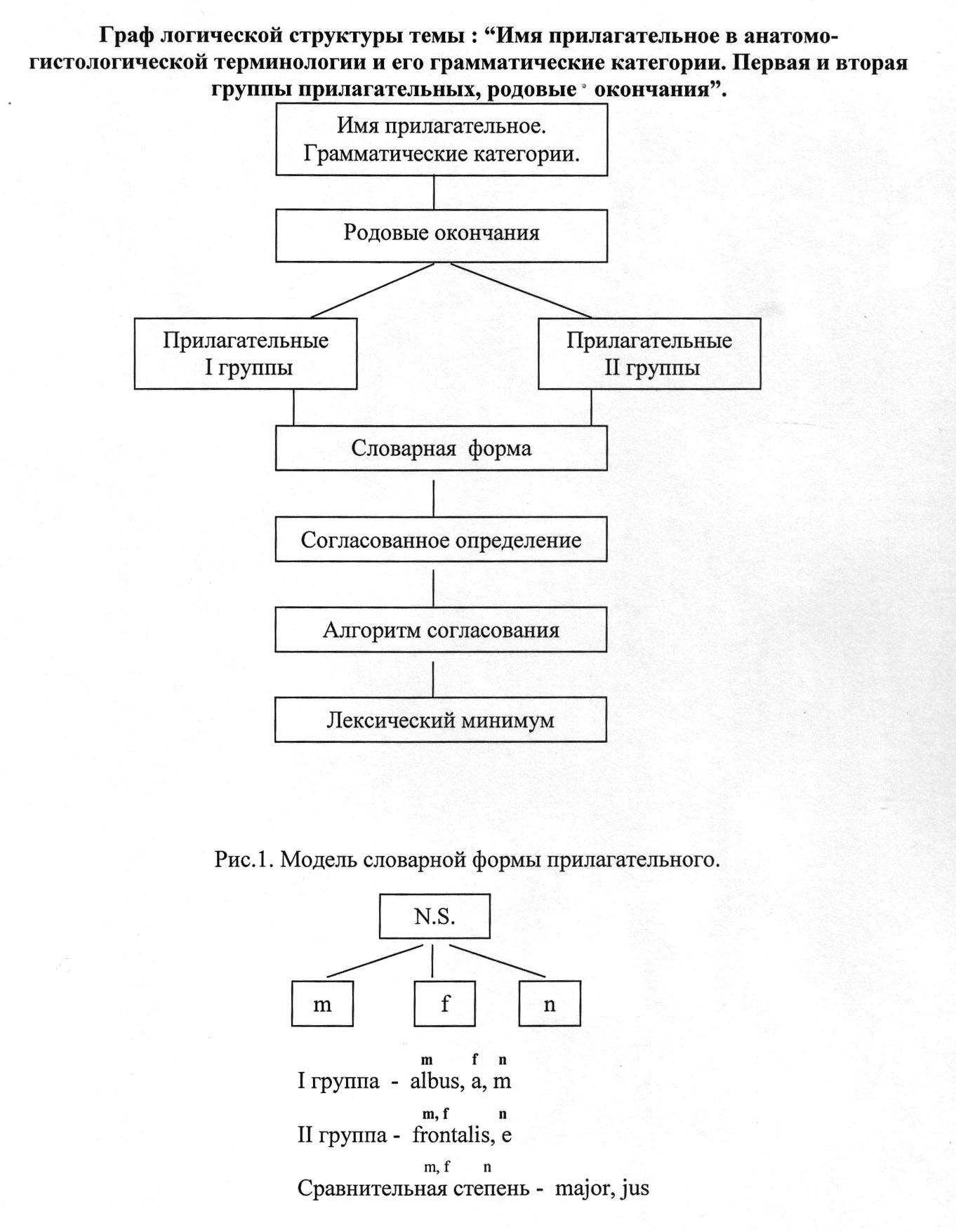 2. СКЛОНЕНИЕ ПРИЛАГАТЕЛЬНЫХ. СЛОВАРНАЯ ФОРМА      Прилагательные в отличие от существительных склоняются только по I, II или по III склонению.Конкретный тип склонения, по которому изменяется то или иное прилагательное, определяется стандартной словарной формой, в которой оно записано в словаре и в которой следует его запомнить.     В словарной форме подавляющего большинства прилагательных указываются характерные для того или иного рода окончания в им. п. ед. ч.     При этом у одних прилагательных окончания в им. п. для каждого рода абсолютно разные, например: rectus, recta, rectum – прямой, прямая, прямое; у других прилагательных для мужского и женского рода одно общее окончание, а для среднего рода – иное, например: brevis – короткий и короткая, breve – короткое.      По-разному прилагательные приводятся и в словарной форме. Например: rectus, -a, -um; brevis, -е.Окончание -us м. р. заменяется в ж. р. на -a (recta), а в ср. р. – на -um (rectum).3. ДВЕ ГРУППЫ ПРИЛАГАТЕЛЬНЫХ     В зависимости от типа склонения, по которому склоняются прилагательные, они делятся на 2 группы. Принадлежность к группе узнается по стандартным словарным формам.     К 1-й группе относятся прилагательные, которые склоняются по I и II склонению. Они легко узнаются по окончаниям им. п. -us (или -еr), -а, -um в словарной форме.     Ко 2-й группе относятся все прилагательные, имеющие иную словарную форму. Их словоизменение происходит по III склонению.Запоминание словарной формы необходимо для того, чтобы правильно определить тип склонения и использовать соответствующие окончания в косвенных падежах.ПРИЛАГАТЕЛЬНЫЕ 1-Й ГРУППЫ        При наличии словарной формы с окончаниями в им. п. ед. ч. -us, -а, -um или -еr, -a, -um прилагательные в форме ж. р. склоняются по I склонению, в форме м. р. и ср. р. – по II склонению.Например: longus, -a, -um – длинный; liber, -era, -erum – свободный. В род. п. они имеют, соответственно, окончания: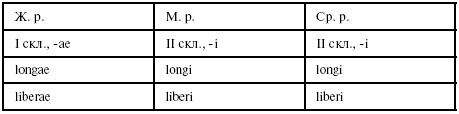        У некоторых прилагательных, которые имеют в м. р. окончание -еr, буква «е» выпадает в м. р., начиная с род. п. ед. ч., а в ж. р. и в ср. р. – во всех падежах без исключения. У других прилагательных этого не происходит. Например, словарные формы ruber, -bra, -brum, liber, -era, -erum.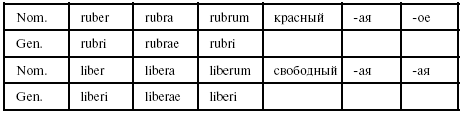 Областное государственное образовательное бюджетное учреждение среднего профессионального образования« Государственный медицинский колледж г. Братска»(ОГОБУСПО « Государственный медицинский колледж г. Братска»)         Методический конспект преподавателяП. 00  Профессиональный циклОП.00 Общепрофессиональные дисциплины                                                                                                                                       ОП. 01. «Основы латинского языка с медицинской терминологией»специальность 060501  «Сестринское дело»(очная форма обучения)Раздел 2. МорфологияПрактическое занятие № 4Тема: 2.5. «Прилагательные  первой  группы»Составил преподаватель: Дерябина Е.А.Братск, 2014гПрактическое занятие №4Тема: Прилагательные первой группы.Продолжительность занятия-180 минут.Цель занятия:                Учебные – Уметь определять грамматические категории латинских                   прилагательных 1-й группы и владеть их родовыми окончаниями.                                   Определять  род латинского прилагательного по его окончанию.                 Составлять    словарную форму прилагательных на основе модели.                              Определять склонения латинских прилагательных. Склонять латинские                прилагательные по падежам.   Пользоваться лексическим минимумом.Развивающие - способствовать развитию  мышления, развитию способности наблюдать, анализировать и делать выводы.Воспитательные - стремиться воспитать чувство ответственности за выполняемое дело, чувство милосердия и гуманизма.В результате изучения темы  обучающийся должен обладать предусмотренными  ФГОС по специальности СПО 060501  Сестринское дело квалификация  Медицинская сестра  (углубленная подготовка)  следующими умениями (У) и  знаниями (З), практическим опытом (ПО),  а так же  общими и профессиональными компетенциями (ОК, ПК).ПО 1. знать словарную форму прилагательных, падежные окончания;ПО 2. склонять прилагательные первой группы ;ПО 3. выполнять письменные лексико-грамматические упражнения;ПО 4. переводить рецепты и оформлять их по заданному нормативному образцу;ПО 5. самостоятельно работать с текстами на латинском языке;уметь:У 1. преобразовывать словарную форму прилагательных;У 2. склонять прилагательные,  по падежам используя падежные окончания по родам   и числам;У 3. определять прилагательные первой группы в текстеУ 4. правильно читать и писать прилагательные на латинском языкеУ 5. переводить рецепты и оформлять их по заданному нормативному образцу;У.6 использовать словарный минимум по теме при переводе текстов;знать: З 1. словарную форму прилагательных;З 2. падежные окончания по родам и числам,;З 3. склонения прилагательных;З 4. лексический минимум по теме;Овладеть следующими компетенциями:ОК 1. Понимать сущность и социальную значимость своей будущей профессии, проявлять к ней устойчивый интерес.  ОК 2. Организовывать собственную деятельность, выбирать типовые методы и способы выполнения профессиональных задач, оценивать их выполнение и качество.  ОК 4. Осуществлять поиск, анализ и оценку информации, необходимой для постановки и решения профессиональных задач, профессионального и личностного развития. ОК 8. Самостоятельно определять задачи профессионального и личностного развития, заниматься самообразованием, осознанно планировать повышение квалификации. ПК 1.1. Проводить мероприятия по сохранению и укреплению здоровья населения, пациента и его окружения.ПК 1.3. Участвовать в проведении профилактики инфекционных и неинфекционных заболеваний.ПК 2.1. Представлять информацию в понятном для пациента виде, объяснять ему суть вмешательств.ПК 2.6. Вести утвержденную медицинскую документацию.Методическое оснащение занятия Раздаточный материал: - методическая разработка практического занятия включает приложения:     контрольная работа в 2-х вариантах, тестовый контроль в 2-х вариантах,      контроль-знаний упражнения, тексты учебника по параграфу  - таблицы,  - глоссарий, - словарь латинского языка.Место проведение: кабинет для практических занятий.Литература:   Городкова Ю.И. Латинский язык: Учебник. – Москва: ГЭОТАР-Медиа, 2013. –  315 с. Гриф МО РФ.2. Марцелли А.А. Латинский язык и основы медицинской терминологии / А.А. Марцелли. – Ростов н/Д: Феникс, 2009. – 380, (1) с. – (Среднее профессиональное образование). Допущено Министерством образования Российской Федерации в качестве учебного пособия для студентов образовательных учреждений среднего профессионального образования.3. Панасенко Ю. Ф. Основы латинского языка с медицинской терминологией. – ГЭОТАР-Медиа, 2011. – 352 с. Гриф МО РФ.4. Тронский И.М. Историческая грамматика латинского языка. – М., 2008.Дополнительные источники:
1. Чернявский М.Н. Латинский язык и основы медицинской терминологии. – Москва «Медицина». – 2006.2. Лекарственные средства: 5 000 наименований лекарственных препаратов и их форм / Под ред. М.А.Клюева. М.: ИКТЦ «Лада», 2008.3. Болотина А.Ю. Словарь лекарственных растений. М.: РУССО, 2008.4. Латинско-русский словарь \ Авт.сост. К.А.Тананушко. М.: ООО «Харвест», 2005.5. Международная анатомическая номенклатура. − М.: Медицина. – 2002.6. 1. Дьячок М.Т Основы латинского языка. – Новосибирск, 2010. 7. Носков С.А., Носков М.С. Краткий курс латинского языка для само-стоятельного изучения. – М.: АСТ, Мн.: Харвест, 2007. 8. Дьячок М.Т Основы латинского языка. – Новосибирск, 2006.9. Соболевская С.И. Грамматика латинского языка. – М.: Высшая школа, 2005.План практического занятия №4 Вводная часть – 40 минут                 -  Организационный момент;                 - Мотивация занятия;                 - Контроль исходного уровня знаний.Основная часть -  120 минут                 Выполнить задания:                - определить род, склонение прилагательных, выделить  основу;                - перевести, составить словосочетания;                - просклонять прилагательные;                - выполнить тест-контроль знаний по теме;                - согласовать прилагательные;                - перевести текст.Заключительная часть - 20 минут                Разбор проблемных вопросов;                В завершении занятия осуществляется анализ и обсуждение                                      результатов работы каждого студента на практическом занятии,                     после чего выставляются оценки. 
                Домашнее задание, задание по самостоятельной работе:Повторит и запомнить параграф  учебника следующей практической работы  по теме «Имя существительное 3-го склонения».Записать в глоссарий словарный минимум существительных 3-го склонения».Выучить словарный минимум.Ход  занятияВводная часть – 40 минутОрганизационный моментПреподаватель проверяет внешний вид студентов, отмечает отсутствующих.Студенты записывают в рабочую тетрадь тему практического занятия, задания по контролю знаний. Краткие методические указания к практическому занятию.

В начале занятия преподаватель осуществляет проверку уровня подготовки студентов по теме. Потом проводится коррекция знаний студентов через повторение изученного материалаПовторение темы «Прилагательные первой группы»:Последовательность изучения темы определяется графом логической структуры темы и тестовыми заданиями по теме.Конкретный тип склонения, по которому изменяется то или иное прилагательное, определяется стандартной словарной формой, в которой оно записано в словаре и в которой следует его запомнить.Запоминание словарной формы необходимо для того, чтобы правильно определить тип склонения и использовать соответствующие окончания в косвенных падежах.Словоизменение прилагательных происходит также по падежам и числам, т. е. прилагательные, как и существительные, склоняются.     В зависимости от типа склонения, по которому склоняются прилагательные, они делятся на 2 группы. Принадлежность к группе узнается по стандартным словарным формам.     К 1-й группе относятся прилагательные, которые склоняются по I и II склонению. Они легко узнаются по окончаниям им. п. -us (или -еr), -а, -um в словарной форме.      Прилагательные в отличие от существительных склоняются только по I, II или по III склонению.        При наличии словарной формы с окончаниями в им. п. ед. ч. -us, -а, -um или -еr, -a, -um прилагательные в форме ж. р. склоняются по I склонению, в форме м. р. и ср. р. – по II склонению.       У некоторых прилагательных, которые имеют в м. р. окончание -еr, буква «е» выпадает в м. р., начиная с род. п. ед. ч., а в ж. р. и в ср. р. – во всех падежах без исключения. У других прилагательных этого не происходит. Например, словарные формы ruber, -bra, -brum, liber, -era, -erum.Контроль исходного уровня знаний Студенты устно готовят ответы на вопросы:Имя прилагательное?Из каких компонентов состоит словарная форма прилагательного?Как определить склонение прилагательных первой группы?Окончания прилагательных женского рода I склонения?Окончания прилагательных мужского рода II склонения?Окончания прилагательных среднего рода II склонения?Словоизменение прилагательных происходит по ………?Пример прилагательных  женского рода в кол-ве пяти слов.Пример прилагательных  мужского рода в кол-ве пяти слов. Пример прилагательных  среднего рода в кол-ве пяти слов. Как согласуются прилагательные 1 группы с существительными 1 и 2 склонения? Устно просклонять пример прилагательного  женского рода. Устно просклонять пример прилагательного  мужского рода. Устно просклонять пример прилагательного  среднего рода.Основная часть- 120 минутПод руководством преподавателя с помощью раздаточного материала, таблицы -графа логической структуры темы и студенты выполняют задания  по определению числа, рода, склонению прилагательных, выполняют задания по переводу латинских прилагательных первой группы, составляю словосочетания, работают с текстами учебника.  Затем  проводится тестовый контроль знаний и в заключении основной части в качестве закрепления материала задание по согласованию прилагательных
Первый этапПривести по два  примера прилагательных первой группы  мужского, женского и среднего родов. Используя таблицы  (Приложения 4, 5) определить склонение, род, число прилагательных,  выделить  основу, перевести.Просклонять приведенные примеры прилагательных первой группы в единственном и множественном числе.Второй этапВыполнить один вариант контрольной работы (Приложение 2)Ответить на вопросы тест-контроля (Приложение 3).Третий этапСогласовать  прилагательные 1 группы с существительными 1 и 2 склонения используя, Приложение 6, записать словосочетания в тетрадь.Перевести  текст из учебника. Дополнительно: (по желанию студента)Выполнить упражнение по карточке (задание оценивается  дополнительным баллом)Заключительная часть – 20 минутРазбор проблемных вопросов;В завершении занятия осуществляется анализ и обсуждение результатов работы каждого студента на практическом занятии, после чего выставляются оценки. 
Домашнее задание, задание по самостоятельной работе:1. Повторит и запомнить параграф  учебника следующей практической работы  по теме «Имя существительное 3-го склонения».2. Записать в глоссарий словарный минимум существительных 3-го склонения».3. Выучить словарный минимум.Приложение 1КОНТРОЛЬНАЯ РАБОТАпо дисциплине  «Основы латинского языка с медицинской терминологией»                                                                                                            для специальности  «СД»тема: « Прилагательные  первой  группы»I вариантI. Согласовать,  прилагательные с существительными, перевести, выписать рецепт.                                     Например:     Жидкий экстракт боярышника    Extractum Crataegi fluidum                                                                   Rp.: Extracti Crataegi fluidi                                                                          Da.                                                                          S.Сухой экстракт алтея;                                                                                           Густой экстракт полыни горькой;     Жидкий экстракт пустырника.    II. Перевести рецепты:                  1. Rp.: Tincturae Valerianae 10 ml Da.                 Signa. По 20 капель 3 раза в день.                 2. Rp.: Tincturae Convallariae                Tincturae Valerianae ana (поровну) 7,5 ml                Misce.                Da.                Signa.III. Указать словарную форму прилагательных, соблюдая последовательность родовых форм: longus - длинный , longa - длинная, longum – длинный.  Например: longus, a,  um – длинный.      articularis,                                     anterius, nasale,                                           sinister, dextra,                                           hyoideum, hypoglossa,                                   frontalis.IV. Используя приложение №1 образовать Gen. sing, от прилагательных, записать. Определить основу.                                          Например:   verus, a, um – истинный,   Gen. sing   verirectus,                                            molle, thoracicus,                                    dexter, hypoglossus,                                 composite. V. Образовать Gen. sing, от сочетаний прилагательных с существительными, обращая внимание на склонение существительных и прилагательных. Перевести, записать:ductus sublingualis,                                                            sulcus palatinus, cornu minus,                                                                       pars cervicalis, pelvis major,                                                                       facies palatina, margo anterior,                                                                   os hyoideum. VI.  Согласовать прилагательные с существительными:                                      Например:                                                 dextra ren  (правая почка),  	pulmo sinistrum (левое легкое)А)       dexter, tra, trum (почка, легкое, поверхность)           anterior, ius (артерия, ветвь, часть)           sublingualis, е (железа, вена, проток) Б)     бугорок (суставной, большой)               железа (подъязычная, сложная)               кость (подъязычная, крестцовая)В)        суставной бугорок,                                    подъязычный нерв,             нижний ганглий,                                        большой рог,             левая ветвь,                                                большой нёбный,           задняя продольная связка,                         большой подъязычный канал, Приложение 2                                   КОНТРОЛЬНАЯ РАБОТАпо дисциплине «Основы латинского языка с медицинской терминологией»                                                                                                              для специальности  «СД»тема: «Прилагательные  первой группы»II вариантI. Согласовать,  прилагательные с существительными, перевести,  выписать рецепт.                     Например:     Жидкий экстракт боярышника    Extractum Crataegi fluidum                                                                   Rp.: Extracti Crataegi fluidi                                                                          Da.                                                                          S.Сухой экстракт крушины;        Густой экстракт красавки;       Спиртовый раствор ландыша.II. Перевести рецепты:                1. Rp.: Streptocidi 0,5               Da tales doses N. 20                Signa.               2. Rp.: Amyli 15,0 Talci 20,0                          Misce, fiat pulvis.                          Da.                          Signa.              3.Rp: Phthalazoli 0,5                        Da tales doses N.10 in tabulettis.                         Signa.III. Указать словарную форму прилагательных, соблюдая последовательность родовых форм: longus - длинный , longa - длинная, longum – длинный.  Например: longus, a,  um – длинный.      magnus,                                         majus, minor,                                            palatinum, sacra,                                             sacralis, posterius,                                       superior.IV. Используя приложение №1 образовать Gen. sing, от прилагательных, записать. Определить основу.                                          Например:   verus, a, um – истинный,   Gen. sing   veriinferior,                                         nasalis, minus,                                           palatina, sinistrum,                                      simplex, anterius,                                        sacer.V. Образовать Gen. sing, от сочетаний прилагательных с существительными, обращая внимание на склонение существительных и прилагательных. Перевести, записать:arteria thoracica superior,                                                          nervus lacrimalis, tuberculum anterius,                                                                  foramen palatinum majus, canalis longitudinalis                                                                 ligamentum longitudinale anterius.VI.  Согласовать прилагательные с существительными:                                      Например:                                                 dextra ren  (правая почка), 	pulmo sinistrum (левое легкое)А)       major, jus (таз, бугорок, борозда)           frontalis, е (бугорок, кость, край)           palatinus, a, um (кость, борозда, отросток)           magnus, a, um (вена, нерв, отверстие)Б)      рог (крестцовый, малый)               сустав (простой, сложный)               часть (альвеолярная, правая)В)       нижнее зубное сплетение,                                    передняя суставная поверхность,            переднее крестцовое отверстие,                          внутренний затылочный гребень,            правое легкое,                                                        простая костная ножка. Приложение №2Тест-контрольпо дисциплине «Основы латинского языка с медицинской терминологией»  тема: «Прилагательные первой группы»для специальности «СД»Выберите один правильный ответ:1. Группа прилагательного определяетсяа) по окончанию прилагательного в м.р.б) по окончанию прилагательного в ж.р.в) по окончанию прилагательного ср.р. г) по роду относящегося к нему существительного д) по характеру родовых окончаний в Nom. sing. 2. К прилагательным первой группы относятся:а) прилагательные на -er, -is, -eб) прилагательные на -is, -eв) прилагательные на -s или -xг) прилагательные на -us, -a, -um д) прилагательные на -us, -is, -e3. Латинские прилагательные склоняются:а) только по I, II и III склонениям б) не склоняютсяв) только по IV и V склонениямг) так же как существительные, к которым относятсяд) все по III склонению4.  Определите правильно согласованный термин "Желтые связки":а)  ligamenta flava  б)  ligamenti  flaviв)  ligamentum  flavum5.  Перевести рецепт:    Возьми: Настоя листьев Сенны 10,0 – 150 мл                       Выдай. Обозначь. По ½ стакана на ночь. a) Recipe: Infusi foliorum Sennae 10,0 – 150 ml.              Da. Signa. По ½ стакана на ночь.б) Recipe: Infusi folii Sennae 10,0 – 150 ml.             Da. Signa. По ½ стакана на ночь.в) Recipe: Infusum  folii Senna 10,0 – 150 ml.       Da. Signa.  По ½ стакана на ночь. 6. Какие из перечисленных ниже прилагательных относятся ко 1-й группе:     a) Simplex, icisб) Occipitalis, e  в) Amarus, a, um7. Словарная форма прилагательного I группы включает в себя:а) форму именительного и окончание родительного падежейб) форму единственного и множественного числав) форму мужского и окончание среднего родовг) форму мужского рода, окончания женского и среднего родов д) форму женского и окончание мужского родов8.  В латинском языке ….. группы прилагательныха) 2 б) 3в) 4г) 5д) 19. Несогласованное определение в анатомическом термине всегда стоит а) в именительном падежеб) в родительном падеже в) в винительном падежег) в творительном падежед) в дательном падеже10.  Какие из перечисленных ниже прилагательных относятся к 1-й группе:a) purus, a, um б) vertebralis, eв) acer, acris11. В латинском языке ….. падежейа) 2б) 3в) 4г) нетд) 6 12. Прилагательное transversus склоняется поа) по I склонениюб) по II склонению в) по III склонениюг) по IV склонениюд) поV склонению13. Выберите правильно согласованный термина) canalis nervi petrosi б) canalis nervus petrosusв) canalis nervi petrosusг) canalis nerva petrosaд) canalis nervum petrosum14. Decoctum –этоа) отвар б) настойв) сборг) настойкад) сироп15. Прилагательное 1 группы, относящее к существительному ж. р., склоняетсяа) по I склонению б) по II склонениюв) по III склонениюг) по IV склонениюд) по V склонению16.  К первой группе имен прилагательных относятся прилагательные:         a)  2, 3 склонения                      б) 1, 2 склонения                           в)  3 склонения17. Найдите верный перевод термина «верхний отросток»а) processus superiusб) processus superior в) processus anteriorг) processus anteriusд) processus superioris18. Словарная форма прилагательного simplex, icis «простой» включает в себя:а) форму м.р. и окончание ж.р.б) форму м. и ж. р. и окончание ср. р.в) форму м. р. и окончание ж. и ср. р.г) форму м., ж., и ср.р. и окончание Gen.sing. д) форму м., ж., и ср.р. и окончание Gen. plur.19.  Прилагательные dexter и sinister склоняются по:а) I склонениюб) II склонению в) III склонениюг) IV склонениюд) V склонению20. Признаком склонения является:а) окончание Nom. sing.б) окончание Gen. sing. в) родг) окончание Nom. plur.д) окончание Gen. plur.21. Найти верный перевод «большой и малый рог»а) caput majus et minusб) cornu majus et minusв) cornu major et minor г) tuberculum majus et minusд) maput major et minus22. Найдите верный перевод термина «передний бугорок»а) tuber anteriorб) tuberculum anterior в) tuberculum posteriorг) tuberculum anteriusд) tuber posterius23. Прилагательное transversus склоняется по:а) I склонениюб) II склонению в) III склонениюг) IV склонениюд) V склонению24. Подсолнечное масло:а) Oleum Olivarumб) Oleum Persicorumв) Oleum Helianthi г) Oleum Cacaoд) Oleum Aloes25. Прилагательное parietalis склоняется по:а) I склонениюб) II склонениюв) III склонению, гласному типу г) III склонению, согласному типуд) III склонению, смешанному типу26.Прилагательное profundusсклоняется поа) I склонениюб) II склонению в) III склонениюг) IV склонениюд) V склонению27.Наружное средство:а) Bacca Flavaб) Remedium externum в) Unguentum albumг) Remedium internumд) Unguentum Hydrargyri28. Вощеная бумага:а) Charta paraffinataб) Charta cerata в) Camphora tritaг) Tinctura amaraд) Capsulis gelatinosis29.Слабительное средство:а) Remedium relaxansб) Remedium adjuvansв) Remedium constituensг) Remedium laxans д) Remedium purgansОтветы к тесту                                                                           Приложение 2Тест-контрольпо дисциплине «Основы латинского языка с медицинской терминологией»  тема: «Прилагательные первой группы»                                          для специальности «СД»Группа прилагательного определяетсяа) по окончанию прилагательного в м.р.б) по окончанию прилагательного в ж.р.в) по окончанию прилагательного ср.р. г) по роду относящегося к нему существительного д) по характеру родовых окончаний в Nom. sing. +К прилагательным первой группы относятся:а) прилагательные на -er, -is, -eб) прилагательные на -is, -eв) прилагательные на -s или -xг) прилагательные на -us, -a, -um +д) прилагательные на -us, -is, -e3. Латинские прилагательные склоняются:а) только по I, II и III склонениям +б) не склоняютсяв) только по IV и V склонениямг) так же как существительные, к которым относятсяд) все по III склонению4.  Определите правильно согласованный термин "Желтые связки":а)  ligamenta flava  +                 б)  ligamenti  flavi                     в)  ligamentum  flavum5.  Перевести рецепт:    Возьми: Настоя листьев Сенны 10,0 – 150 мл                       Выдай. Обозначь. По ½ стакана на ночь. a) Recipe: Infusi foliorum Sennae 10,0 – 150 ml. +             Da. Signa. По ½ стакана на ночь.б) Recipe: Infusi folii Sennae 10,0 – 150 ml.             Da. Signa. По ½ стакана на ночь.в) Recipe: Infusum  folii Senna 10,0 – 150 ml.       Da. Signa.  По ½ стакана на ночь. 6. Какие из перечисленных ниже прилагательных относятся ко 1-й группе:     a) Simplex, icis                     б) Occipitalis, e  +                      в) Amarus, a, um7. Словарная форма прилагательного I группы включает в себя:а) форму именительного и окончание родительного падежейб) форму единственного и множественного числав) форму мужского и окончание среднего родовг) форму мужского рода, окончания женского и среднего родов +д) форму женского и окончание мужского родов8.  В латинском языке ….. группы прилагательныха) 2 +                  б) 3                   в) 4                    г) 5                       д) 19. Несогласованное определение в анатомическом термине всегда стоит а) в именительном падежеб) в родительном падеже +в) в винительном падежег) в творительном падежед) в дательном падеже10.  Какие из перечисленных ниже прилагательных относятся к 1-й группе:a) purus, a, um +                           б) vertebralis, e                         в) acer, acris11. В латинском языке ….. падежейа) 2      б) 3      в) 4             г) нет              д) 6 +12. Прилагательное transversus склоняется поа) по I склонениюб) по II склонению +в) по III склонениюг) по IV склонениюд) поV склонению13. Выберите правильно согласованный термина) canalis nervi petrosi +б) canalis nervus petrosusв) canalis nervi petrosusг) canalis nerva petrosaд) canalis nervum petrosum14. Decoctum –этоа) отвар +б) настойв) сборг) настойкад) сироп15. Прилагательное 1 группы, относящее к существительному ж. р., склоняетсяа) по I склонению +б) по II склонениюв) по III склонениюг) по IV склонениюд) по V склонению16.  К первой группе имен прилагательных относятся прилагательные:      a)  2, 3 склонения                       б) 1, 2 склонения +                          в)  3 склонения17. Найдите верный перевод термина «верхний отросток»а) processus superiusб) processus superior +в) processus anteriorг) processus anteriusд) processus superioris18. Словарная форма прилагательного simplex, icis «простой» включает в себя:а) форму м.р. и окончание ж.р.б) форму м. и ж. р. и окончание ср. р.в) форму м. р. и окончание ж. и ср. р.г) форму м., ж., и ср.р. и окончание Gen.sing. +д) форму м., ж., и ср.р. и окончание Gen. plur.19.  Прилагательные dexter и sinister склоняются по:а) I склонениюб) II склонению +в) III склонениюг) IV склонениюд) V склонению20. Признаком склонения является:а) окончание Nom. sing.б) окончание Gen. sing. +в) родг) окончание Nom. plur.д) окончание Gen. plur.21. Найти верный перевод «большой и малый рог»а) caput majus et minusб) cornu majus et minusв) cornu major et minor +г) tuberculum majus et minusд) maput major et minus22. Найдите верный перевод термина «передний бугорок»а) tuber anteriorб) tuberculum anterior +в) tuberculum posteriorг) tuberculum anteriusд) tuber posterius23. Прилагательное transversus склоняется по:а) I склонениюб) II склонению +в) III склонениюг) IV склонениюд) V склонению24. Подсолнечное масло:а) Oleum Olivarumб) Oleum Persicorumв) Oleum Helianthi +г) Oleum Cacaoд) Oleum Aloes25. Прилагательное parietalis склоняется по:а) I склонениюб) II склонениюв) III склонению, гласному типу +г) III склонению, согласному типуд) III склонению, смешанному типу26.Прилагательное profundusсклоняется поа) I склонениюб) II склонению +в) III склонениюг) IV склонениюд) V склонению27.Наружное средство:а) Bacca Flavaб) Remedium externum +в) Unguentum albumг) Remedium internumд) Unguentum Hydrargyri28. Вощеная бумага:а) Charta paraffinataб) Charta cerata +в) Camphora tritaг) Tinctura amaraд) Capsulis gelatinosis29.Слабительное средство:а) Remedium relaxansб) Remedium adjuvansв) Remedium constituensг) Remedium laxans +д) Remedium purgansПриложение 3Контроль знанийпо дисциплине «Основы латинского языка с медицинской терминологией»для специальности «СД»         Тема: «Прилагательные первой группы»Упражнение №1I - вариант1. Переведите на латинский язык словосочетания: сухая трава чистотела;               экстракт густой боярышника; сердечное средство;                   грудной сбор; 2. Образуйте gen. sing. от следующих прилагательных и определите их основу:
externa; articulāre; incisīvus; thoracĭcum; teres3. Согласуйте прилагательные с существительными:лобный (шов, угол, бугор);
суставной (поверхность, бугорок);
правый (поверхность, лёгкое)4. Укажите словарную форму каждого слова и переведите термины на латинский язык:
5. Выполнить упражнения по учебнику «Латинский язык» авт. Городкова Ю.И.а)§52, I часть М.- прочитать на латинском и перевести на русский.б)§52, II часть М.- перевести с русского на латинский .Приложение 3Контроль знанийпо дисциплине «Основы латинского языка с медицинской терминологией»для специальности «СД»         Тема: «Прилагательные первой группы»Упражнение №2II – вариантПереведите на латинский язык словосочетания: спиртовая настойка мяты;        чистый кодеин; молочная кислота;                      капли атропина сульфата. Образуйте gen. Sing. От следующих прилагательных и определите их основу:
sinistrum; pelvīna; sacrāle; internum; craniālis; 
Согласуйте прилагательные с существительными:
нёбный (отросток, кость, борозда);
позвоночный (отверстие, канал, гребень);
поперечный (синус, линия, связка);

      4.  Укажите словарную форму каждого слова и переведите термины на латинский язык:Выполнить упражнения по учебнику «Латинский язык» авт. Городкова Ю.И.а)§52, I часть М.- прочитать на латинском и перевести на русский.Б)§52, II часть М.- перевести с русского на латинский .Приложение 4Приложение 5Образцы склонения  имен прилагательных первой группыPurus, a, um – чистый, ая, оеОбразцы склонения  существительных с прилагательными  musculus rectus – прямая мышца (дословно- мышца прямая)                               musculus, i, m – мышца       rectus, a, um – прямойДля того, чтобы избежать ошибок при согласовании прилагательных с существительными, следует соблюдать единую, так называемую ориентировочную основу действий (ООД).Последовательность действий по согласованиюНапример, требуется перевести на латинский язык словосочетание «жидкие экстракты».1. Жидкие экстракты: кто? что? — именительный падеж множественного числа2. Extractum, i, n — Средний род3. Fluidus, a, um — fluidum4. Extractum fluidum5. Extractum, i — 2-е склонение6. Fluidum — 2-е склонение7. Extracta fluida — искомая формаПриложение 6Контроль знаний                             по теме «Прилагательные первой группы»Задание№1. Составить словосочетания анатомической терминологии с согласованным и несогласованным определением.  Например : грудные позвонки1.грудные позвонки : кто?, что?- именительный падеж множественного числа.2. vertebra, ae, f – женский род.3.thoracicus, a, um – thoracica.4.vertebra thoracica.5.vertebra, ae – 1склонение.6.thoracic – 1склонение.7.Nom. plur:     vertebrae  thoracicae – искомая форма.Областное государственное образовательное бюджетное учреждение среднего профессионального образования« Государственный медицинский колледж г. Братска»(ОГОБУСПО « Государственный медицинский колледж г. Братска»)        Методическая разработка практического занятия для студентовспециальность 060501  «Сестринское дело»(очная форма обучения)ОП. 00  Общепрофильный цикл  ОП. 01. «Основы латинского языка с медицинской терминологией»Раздел 2. МорфологияПрактическое занятие № 4Тема: 2.5. «Прилагательные  первой  группы»Составил преподаватель: Дерябина Е.А.\Братск, 2014гПрактическое занятие №4Тема: Прилагательные первой группы.Продолжительность занятия-180 минут.                Цель занятия:                Учебные – Уметь определять грамматические категории латинских                   прилагательных 1-й группы и владеть их родовыми окончаниями.                                   Определять  род латинского прилагательного по его окончанию.                 Составлять    словарную форму прилагательных на основе модели.                              Определять склонения латинских прилагательных. Склонять латинские                прилагательные по падежам.   Пользоваться лексическим минимумом.Развивающие - способствовать развитию  мышления, развитию способности наблюдать, анализировать и делать выводы.Воспитательные - стремиться воспитать чувство ответственности за выполняемое дело, чувство милосердия и гуманизма.В результате изучения темы  обучающийся должен обладать предусмотренными  ФГОС по специальности СПО 060501  Сестринское дело квалификация  Медицинская сестра  (углубленная подготовка)  следующими умениями (У) и  знаниями (З), практическим опытом (ПО),  а так же  общими и профессиональными компетенциями (ОК, ПК).ПО 1. знать словарную форму прилагательных, падежные окончания;ПО 2. склонять прилагательные первой группы ;ПО 3. выполнять письменные лексико-грамматические упражнения;ПО 4. переводить рецепты и оформлять их по заданному нормативному образцу;уметь:У 1. преобразовывать словарную форму прилагательных;У 2. склонять прилагательные,  по падежам используя падежные окончания по родам  и числам;У 3. определять прилагательные первой группы в текстеУ 4. правильно читать и писать прилагательные на латинском языкеУ 5. переводить рецепты и оформлять их по заданному нормативному образцу;У.6  использовать словарный минимум по теме при переводе текстов;знать: З 1. Словарную форму прилагательных;З 2. Падежные окончания по родам и числам,;З 3. Склонение прилагательных первой группыЗ 4. Лексический минимум по теме;Овладеть следующими компетенциями:ОК 1. Понимать сущность и социальную значимость своей будущей профессии, проявлять к ней устойчивый интерес.  ОК 2. Организовывать собственную деятельность, выбирать типовые методы и способы выполнения профессиональных задач, оценивать их выполнение и качество.  ОК 4. Осуществлять поиск, анализ и оценку информации, необходимой для постановки и решения профессиональных задач, профессионального и личностного развития. ОК 8. Самостоятельно определять задачи профессионального и личностного развития, заниматься самообразованием, осознанно планировать повышение квалификации. ПК 1.1. Проводить мероприятия по сохранению и укреплению здоровья населения, пациента и его окружения.ПК 1.3. Участвовать в проведении профилактики инфекционных и неинфекционных заболеваний.ПК 2.1. Представлять информацию в понятном для пациента виде, объяснять ему суть вмешательств.ПК 2.6. Вести утвержденную медицинскую документацию.Методическое оснащение занятия: раздаточный материал - методическая разработка, тестовый контроль в 2-х вариантах,  индивидуальные карточки с упражнением, таблица – падежные окончания прилагательных первой группы, лекционная тетрадь, глоссарий, словарь латинского языка.Место проведение: кабинет для практических занятий.Литература: Городкова Ю.И. Латинский язык: Учебник. – Москва: ГЭОТАР-Медиа, 2011. –  315 с. Гриф МО РФ.Ход занятияВводная часть – 40 минутОрганизационный момент            Записать в рабочую тетрадь тему практического занятия.Мотивация занятияПовторить материал по теме «Прилагательные первой группы»Контроль исходного уровня знаний Устно подготовить ответы на вопросы:Имя прилагательное?Из каких компонентов состоит словарная форма прилагательного?Как определить склонение прилагательных первой группы?Окончания прилагательных женского рода I склонения?Окончания прилагательных мужского рода II склонения?Окончания прилагательных среднего рода I склонения?Словоизменение прилагательных происходит по ………?Пример прилагательных  женского рода в кол-ве пяти слов.Пример прилагательных  мужского рода в кол-ве пяти слов.Пример прилагательных  среднего рода в кол-ве пяти слов.Как согласуются прилагательные 1 группы с существительными 1 и 2 склонения? Устно просклонять пример прилагательного  женского рода.Устно просклонять пример прилагательного  мужского рода.Устно просклонять пример прилагательного  среднего рода.Основная часть- 120 минутПервый этапПривести по два  примера прилагательных  мужского, женского и среднего родов. Определить род, тип склонения  примеров прилагательных.Просклонять приведенные примеры прилагательных первой группы по родам в единственном и множественном числе, выделить  основу, перевести.Второй этапВыполнить один вариант контрольной работы (Приложение 1)Ответить на вопросы тест-контроля (Приложение 2).Третий этапСогласуйте прилагательные 1 группы с существительными 1 и 2 склонения.Записать словосочетания на русском и латинском языке.Приложение 2   Задание № 2Дополнительно: (по желанию студента)Выполнить упражнение по карточке (задание оценивается  дополнительным баллом)Заключительная часть – 20 минутРазбор проблемных вопросов;Подведение итогов занятия;Домашнее задание для самостоятельной работыПовторит и запомнить параграф  учебника по теме «Имя существительное 3-го склонения».Записать в глоссарий словарный минимум существительных 3-го склонения».Выучить словарный минимум по теме «Имя существительное 3-го склонения».Приложение 1КОНТРОЛЬНАЯ РАБОТАпо дисциплине  «Основы латинского языка с медицинской терминологией»                                                                                                            для специальности  «СД»тема: « Прилагательные  первой  группы»I вариантI. Согласовать,  прилагательные с существительными, перевести, выписать рецепт.                                     Например:     Жидкий экстракт боярышника    Extractum Crataegi fluidum                                                                   Rp.: Extracti Crataegi fluidi                                                                          Da.                                                                          S.Сухой экстракт алтея;                                                                                           Густой экстракт полыни горькой;     Жидкий экстракт пустырника.    II. Перевести рецепты:                  1. Rp.: Tincturae Valerianae 10 ml Da.                 Signa. По 20 капель 3 раза в день.                 2. Rp.: Tincturae Convallariae                Tincturae Valerianae ana (поровну) 7,5 ml                Misce.                Da.                Signa.III. Указать словарную форму прилагательных, соблюдая последовательность родовых форм: longus - длинный , longa - длинная, longum – длинный.  Например: longus, a,  um – длинный.      articularis,                                     anterius, nasale,                                           sinister, dextra,                                           hyoideum, hypoglossa,                                   frontalis.IV. Используя приложение №1 образовать Gen. sing, от прилагательных, записать. Определить основу.                                          Например:   verus, a, um – истинный,   Gen. sing   verirectus,                                            molle, thoracicus,                                    dexter, hypoglossus,                                 composite. V. Образовать Gen. sing, от сочетаний прилагательных с существительными, обращая внимание на склонение существительных и прилагательных. Перевести, записать:ductus sublingualis,                                                            sulcus palatinus, cornu minus,                                                                       pars cervicalis, pelvis major,                                                                       facies palatina, margo anterior,                                                                   os hyoideum. VI.  Согласовать прилагательные с существительными:                                      Например:                                                 dextra ren  (правая почка),  	pulmo sinistrum (левое легкое)А)       dexter, tra, trum (почка, легкое, поверхность)           anterior, ius (артерия, ветвь, часть)           sublingualis, е (железа, вена, проток) Б)     бугорок (суставной, большой)               железа (подъязычная, сложная)               кость (подъязычная, крестцовая)В)        суставной бугорок,                                    подъязычный нерв,             нижний ганглий,                                        большой рог,             левая ветвь,                                                большой нёбный,           задняя продольная связка,                         большой подъязычный канал, Приложение 2                                   КОНТРОЛЬНАЯ РАБОТАпо дисциплине «Основы латинского языка с медицинской терминологией»                                                                                                              для специальности  «СД»тема: «Прилагательные  первой группы»II вариантI. Согласовать,  прилагательные с существительными, перевести,  выписать рецепт.                     Например:     Жидкий экстракт боярышника    Extractum Crataegi fluidum                                                                   Rp.: Extracti Crataegi fluidi                                                                          Da.                                                                          S.Сухой экстракт крушины;        Густой экстракт красавки;       Спиртовый раствор ландыша.II. Перевести рецепты:                1. Rp.: Streptocidi 0,5               Da tales doses N. 20                Signa.               2. Rp.: Amyli 15,0 Talci 20,0                          Misce, fiat pulvis.                          Da.                          Signa.              3.Rp: Phthalazoli 0,5                        Da tales doses N.10 in tabulettis.                         Signa.III. Указать словарную форму прилагательных, соблюдая последовательность родовых форм: longus - длинный , longa - длинная, longum – длинный.  Например: longus, a,  um – длинный.      magnus,                                         majus, minor,                                            palatinum, sacra,                                             sacralis, posterius,                                       superior.IV. Используя приложение №1 образовать Gen. sing, от прилагательных, записать. Определить основу.                                          Например:   verus, a, um – истинный,   Gen. sing   veriinferior,                                         nasalis, minus,                                           palatina, sinistrum,                                      simplex, anterius,                                        sacer.V. Образовать Gen. sing, от сочетаний прилагательных с существительными, обращая внимание на склонение существительных и прилагательных. Перевести, записать:arteria thoracica superior,                                                          nervus lacrimalis, tuberculum anterius,                                                                  foramen palatinum majus, canalis longitudinalis                                                                 ligamentum longitudinale anterius.VI.  Согласовать прилагательные с существительными:                                      Например:                                                 dextra ren  (правая почка), 	pulmo sinistrum (левое легкое)А)       major, jus (таз, бугорок, борозда)           frontalis, е (бугорок, кость, край)           palatinus, a, um (кость, борозда, отросток)           magnus, a, um (вена, нерв, отверстие)Б)      рог (крестцовый, малый)               сустав (простой, сложный)               часть (альвеолярная, правая)В)       нижнее зубное сплетение,                                    передняя суставная поверхность,            переднее крестцовое отверстие,                          внутренний затылочный гребень,            правое легкое,                                                        простая костная ножка. Приложение №2Тест-контрольпо дисциплине «Основы латинского языка с медицинской терминологией»  тема: «Прилагательные первой группы»для специальности «СД»Выберите один правильный ответ:1. Группа прилагательного определяетсяа) по окончанию прилагательного в м.р.б) по окончанию прилагательного в ж.р.в) по окончанию прилагательного ср.р. г) по роду относящегося к нему существительного д) по характеру родовых окончаний в Nom. sing. 2. К прилагательным первой группы относятся:а) прилагательные на -er, -is, -eб) прилагательные на -is, -eв) прилагательные на -s или -xг) прилагательные на -us, -a, -um д) прилагательные на -us, -is, -e3. Латинские прилагательные склоняются:а) только по I, II и III склонениям б) не склоняютсяв) только по IV и V склонениямг) так же как существительные, к которым относятсяд) все по III склонению4.  Определите правильно согласованный термин "Желтые связки":а)  ligamenta flava  б)  ligamenti  flaviв)  ligamentum  flavum5.  Перевести рецепт:    Возьми: Настоя листьев Сенны 10,0 – 150 мл                       Выдай. Обозначь. По ½ стакана на ночь. a) Recipe: Infusi foliorum Sennae 10,0 – 150 ml.              Da. Signa. По ½ стакана на ночь.б) Recipe: Infusi folii Sennae 10,0 – 150 ml.             Da. Signa. По ½ стакана на ночь.в) Recipe: Infusum  folii Senna 10,0 – 150 ml.       Da. Signa.  По ½ стакана на ночь. 6. Какие из перечисленных ниже прилагательных относятся ко 1-й группе:     a) Simplex, icisб) Occipitalis, e  в) Amarus, a, um7. Словарная форма прилагательного I группы включает в себя:а) форму именительного и окончание родительного падежейб) форму единственного и множественного числав) форму мужского и окончание среднего родовг) форму мужского рода, окончания женского и среднего родов д) форму женского и окончание мужского родов8.  В латинском языке ….. группы прилагательныха) 2 б) 3в) 4г) 5д) 19. Несогласованное определение в анатомическом термине всегда стоит а) в именительном падежеб) в родительном падеже в) в винительном падежег) в творительном падежед) в дательном падеже10.  Какие из перечисленных ниже прилагательных относятся к 1-й группе:a) purus, a, um б) vertebralis, eв) acer, acris11. В латинском языке ….. падежейа) 2б) 3в) 4г) нетд) 6 12. Прилагательное transversus склоняется поа) по I склонениюб) по II склонению в) по III склонениюг) по IV склонениюд) поV склонению13. Выберите правильно согласованный термина) canalis nervi petrosi б) canalis nervus petrosusв) canalis nervi petrosusг) canalis nerva petrosaд) canalis nervum petrosum14. Decoctum –этоа) отвар б) настойв) сборг) настойкад) сироп15. Прилагательное 1 группы, относящее к существительному ж. р., склоняетсяа) по I склонению б) по II склонениюв) по III склонениюг) по IV склонениюд) по V склонению16.  К первой группе имен прилагательных относятся прилагательные:         a)  2, 3 склонения                      б) 1, 2 склонения                           в)  3 склонения17. Найдите верный перевод термина «верхний отросток»а) processus superiusб) processus superior в) processus anteriorг) processus anteriusд) processus superioris18. Словарная форма прилагательного simplex, icis «простой» включает в себя:а) форму м.р. и окончание ж.р.б) форму м. и ж. р. и окончание ср. р.в) форму м. р. и окончание ж. и ср. р.г) форму м., ж., и ср.р. и окончание Gen.sing. д) форму м., ж., и ср.р. и окончание Gen. plur.19.  Прилагательные dexter и sinister склоняются по:а) I склонениюб) II склонению в) III склонениюг) IV склонениюд) V склонению20. Признаком склонения является:а) окончание Nom. sing.б) окончание Gen. sing. в) родг) окончание Nom. plur.д) окончание Gen. plur.21. Найти верный перевод «большой и малый рог»а) caput majus et minusб) cornu majus et minusв) cornu major et minor г) tuberculum majus et minusд) maput major et minus22. Найдите верный перевод термина «передний бугорок»а) tuber anteriorб) tuberculum anterior в) tuberculum posteriorг) tuberculum anteriusд) tuber posterius23. Прилагательное transversus склоняется по:а) I склонениюб) II склонению в) III склонениюг) IV склонениюд) V склонению24. Подсолнечное масло:а) Oleum Olivarumб) Oleum Persicorumв) Oleum Helianthi г) Oleum Cacaoд) Oleum Aloes25. Прилагательное parietalis склоняется по:а) I склонениюб) II склонениюв) III склонению, гласному типу г) III склонению, согласному типуд) III склонению, смешанному типу26.Прилагательное profundusсклоняется поа) I склонениюб) II склонению в) III склонениюг) IV склонениюд) V склонению27.Наружное средство:а) Bacca Flavaб) Remedium externum в) Unguentum albumг) Remedium internumд) Unguentum Hydrargyri28. Вощеная бумага:а) Charta paraffinataб) Charta cerata в) Camphora tritaг) Tinctura amaraд) Capsulis gelatinosis29.Слабительное средство:а) Remedium relaxansб) Remedium adjuvansв) Remedium constituensг) Remedium laxans д) Remedium purgansПриложение 3Контроль знанийпо дисциплине «Основы латинского языка с медицинской терминологией»для специальности «СД»         Тема: «Прилагательные первой группы»Упражнение №1I - вариант1. Переведите на латинский язык словосочетания: сухая трава чистотела;               экстракт густой боярышника; сердечное средство;                   грудной сбор; 2. Образуйте gen. sing. от следующих прилагательных и определите их основу:
externa; articulāre; incisīvus; thoracĭcum; teres3. Согласуйте прилагательные с существительными:лобный (шов, угол, бугор);
суставной (поверхность, бугорок);
правый (поверхность, лёгкое)4. Укажите словарную форму каждого слова и переведите термины на латинский язык:
5. Выполнить упражнения по учебнику «Латинский язык» авт. Городкова Ю.И.а)§52, I часть М.- прочитать на латинском и перевести на русский.б)§52, II часть М.- перевести с русского на латинский .Приложение 3Контроль знанийпо дисциплине «Основы латинского языка с медицинской терминологией»для специальности «СД»         Тема: «Прилагательные первой группы»Упражнение №2II – вариантПереведите на латинский язык словосочетания: спиртовая настойка мяты;        чистый кодеин; молочная кислота;                      капли атропина сульфата. Образуйте gen. Sing. От следующих прилагательных и определите их основу:
sinistrum; pelvīna; sacrāle; internum; craniālis; 
Согласуйте прилагательные с существительными:
нёбный (отросток, кость, борозда);
позвоночный (отверстие, канал, гребень);
поперечный (синус, линия, связка);

      4.  Укажите словарную форму каждого слова и переведите термины на латинский язык:Выполнить упражнения по учебнику «Латинский язык» авт. Городкова Ю.И.а)§52, I часть М.- прочитать на латинском и перевести на русский.Б)§52, II часть М.- перевести с русского на латинский .Приложение 4Приложение 5Образцы склонения  имен прилагательных первой группыPurus, a, um – чистый, ая, оеОбразцы склонения  существительных с прилагательными  musculus rectus – прямая мышца (дословно- мышца прямая)                               musculus, i, m – мышца       rectus, a, um – прямойДля того, чтобы избежать ошибок при согласовании прилагательных с существительными, следует соблюдать единую, так называемую ориентировочную основу действий (ООД).Последовательность действий по согласованиюНапример, требуется перевести на латинский язык словосочетание «жидкие экстракты».1. Жидкие экстракты: кто? что? — именительный падеж множественного числа2. Extractum, i, n — Средний род3. Fluidus, a, um — fluidum4. Extractum fluidum5. Extractum, i — 2-е склонение6. Fluidum — 2-е склонение7. Extracta fluida — искомая формаПриложение 6Контроль знаний                             по теме «Прилагательные первой группы»Задание№1. Составить словосочетания анатомической терминологии с согласованным и несогласованным определением.  Например : грудные позвонки1.грудные позвонки : кто?, что?- именительный падеж множественного числа.2. vertebra, ae, f – женский род.3.thoracicus, a, um – thoracica.4.vertebra thoracica.5.vertebra, ae – 1склонение.6.thoracic – 1склонение.7.Nom. plur:     vertebrae  thoracicae – искомая форма.1. Черепная мышца; левое лёгкое; 2. Грудная часть; крестцовая кость;3. Венозная связка; резцовый зуб; 4. Наружный затылочный гребень; 5. Борозда поперечного синуса; 7. Лимфатические узлы.8. Дно мочевого пузыря.9. Маточная труба.10. Чешуйчатый шов.11. Длинный мускул шеи.12. Левая ключица и правая ключица.1. Правое предсердие.2. Широкая связка матки.3. Средняя черепная ямка.4. Поперечный небный шов.5. Средний небный шов.6. Дно левого глаза.7. Колено внутренней капсулы; 8. Нёбный шов ( шов нёба); 9. Суставной отросток; 10. Костная перегородка; 11. Носовая поверхностьSingularisSingularisSingularisPluralisPluralisPluralisCasusmfnmfnNom.pur-uspur-apur-umpur-ipur-aepur-aGen.pur-ipur-aepur-ipur-orumpur-arumpur-orumDat.pur-opur-aepur-opur-ispur-ispur-isAcc.pur-umpur-ampur-umPur-ospur-aspur-aAbl.pur-opur-apur-opur-ispur-ispur-isCasusSingularisPluralisNom.muscul-us rect-usmuscul-i rect-iGen.muscul-i rect-imuscul-orum rect-orumDat.muscul-o rect-omuscul-is rect-isAcc.muscul-um rect-ummuscul-os rect-osAbl.muscul-o rect-omuscul-is rect-is1234567ОпредеОпредеВыборСоставОпредеОпредеОбразолениелениеродовойлениелениелениеваниеискомойродаформытерминасклонесклонетерминаформылатинименив имениниянияв искотерминаскогоприлагательномимениименимойименительногопадежесущестприлагаформесущестединствительтельноговительвенногоногоногочисла1. Черепная мышца; левое лёгкое; 2. Грудная часть; крестцовая кость;3. Венозная связка; резцовый зуб; 4. Наружный затылочный гребень; 5. Борозда поперечного синуса; 7. Лимфатические узлы.8. Дно мочевого пузыря.9. Маточная труба.10. Чешуйчатый шов.11. Длинный мускул шеи.12. Левая ключица и правая ключица.1. Правое предсердие.2. Широкая связка матки.3. Средняя черепная ямка.4. Поперечный небный шов.5. Средний небный шов.6. Дно левого глаза.7. Колено внутренней капсулы; 8. Нёбный шов ( шов нёба); 9. Суставной отросток; 10. Костная перегородка; 11. Носовая поверхностьSingularisSingularisSingularisPluralisPluralisPluralisCasusmfnmfnNom.pur-uspur-apur-umpur-ipur-aepur-aGen.pur-ipur-aepur-ipur-orumpur-arumpur-orumDat.pur-opur-aepur-opur-ispur-ispur-isAcc.pur-umpur-ampur-umPur-ospur-aspur-aAbl.pur-opur-apur-opur-ispur-ispur-isCasusSingularisPluralisNom.muscul-us rect-usmuscul-i rect-iGen.muscul-i rect-imuscul-orum rect-orumDat.muscul-o rect-omuscul-is rect-isAcc.muscul-um rect-ummuscul-os rect-osAbl.muscul-o rect-omuscul-is rect-is1234567ОпредеОпредеВыборСоставОпредеОпредеОбразолениелениеродовойлениелениелениеваниеискомойродаформытерминасклонесклонетерминаформылатинименив имениниянияв искотерминаскогоприлагательномимениименимойименительногопадежесущестприлагаформесущестединствительтельноговительвенногоногоногочисла